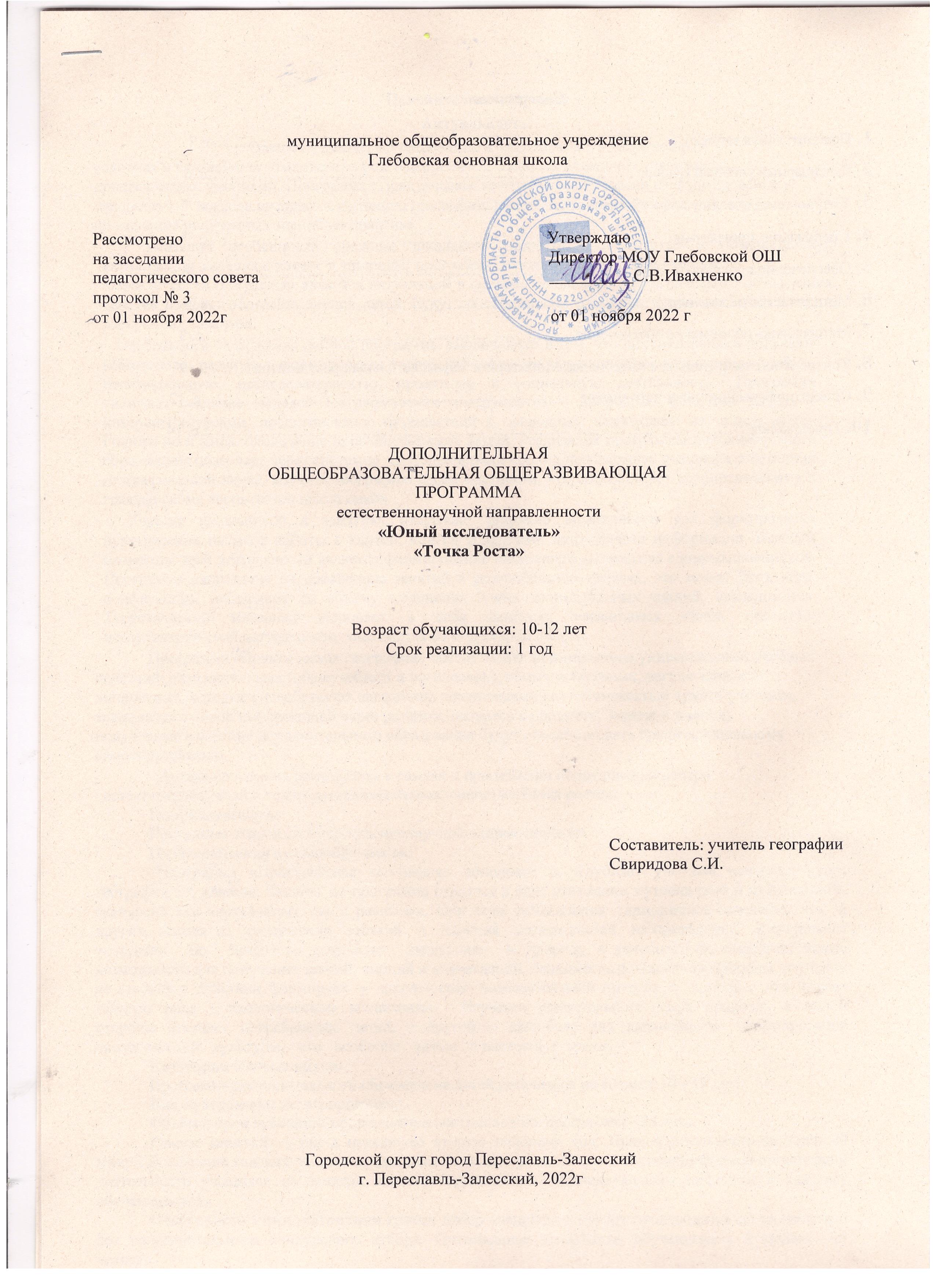 Содержание1. Пояснительная записка	с.32. Календарный учебный график……………………………………………………………………с. 63. Учебно-тематический план обучения……………… …………………………………………с. 7 4. Содержание программы   ……………………………………………………………………..с. 7 5. Обеспечение программы ...……………………………………………………...........................с. 8 6. Методическое обеспечение ...…………………………………………………………………..с. 8Материально-техническое обеспечение…………………………………………………………..с. 8Контрольно-измерительные материалы. Мониторинг образовательных результатов ……...с. 9Список информационных источников ………………………………………………………….с. 1210. Приложение …………………………………...……………………..………………………….с. 14Пояснительная запискаАктуальность.Одним из ключевых требований к образованию в современныхусловиях и важнейшим компонентов реализации ФГОС является овладение учащимися практическими умениями. Программа «Практическая география» направлена на формирование у учащихся 5- 6 классов интереса к изучению географии, развитие практических умений, применение полученных знаний на практике.Учитывая особенности среднего школьного возраста, любопытство и познавательную активность к явлениям жизни и природы, программа дополнительного образования«Практическая география» является актуальной в системе школьного географического образования. Занятия помогут обогатить знания детей, будут способствовать развитию индивидуальных качеств, раскрытию талантов.Особенности содержания данной программы заключаются в том, что шестиклассники получают возможность развития и формирования творческой личности, через активное вовлечение в учебно- познавательную, исследовательскую, проектную и социальную деятельность. Программа включает создание моделей географических инструментов и природных объектов, работу с интернет-ресурсами, проектирование путешествий к природным памятникам не только нашей Родины но и мира, проведение просветительских акций. Реализация программы дополнительного образования позволяет через системно -деятельностный подход познакомить учащихся с методами географической науки, изучить географию своей местности, что способствует патриотическому и гражданскому воспитанию школьников.Участие школьников в занятиях открывает широкие возможности для формирования практических навыков работы с картой, книгой и другими источниками информации. Важным моментом этой деятельности является формирование настоящего коллектива единомышленников. Программа направлена на проведение занятий в разнообразных формах, это может быть игра, конференция, небольшие по объёму сообщения новых занимательных знаний, исследования. Теоретический материал включает в себя вопросы, касающиеся основ проектно- исследовательской деятельности, знакомства со структурой работы.Программа «Практическая география» обеспечивает формирование универсальных учебных действий: познавательных (общеучебных и логических), коммуникативных, регулятивных и личностных, которые способствуют овладению школьниками компетентностью «уметь учиться», знакомится с новой информацией через развитие интереса к предмету. Знания и умения, полученные в системе дополнительного образования будут способствовать профессиональному самоопределению.Данная программа реализуется в рамках и при помощи оборудования центра естественнонаучной и технологической направленности «Точка роста».Направленность:Программа относится к естественнонаучной направленности.Педагогическая целесообразность:Программа «Практическая география» дополняет и углубляет учебный материал курса географии 5-6 классов. Занятия по программе строятся в виде различных путешествий и путешествий-экскурсий как виртуальных так и реальных. При этом соблюдается гармоничное сочетание тех и других, исходя из   содержания   занятий   и   наличия   возможностей   их проведения.   Виртуальная   экскурсия   не   заменяет   реальную   экскурсию   в природу, а дополняет ее, открывает новые возможности для получения знаний, эмоций и впечатлений. Знакомство с объектами природы, изучение ее законов в действии формирует у школьников познавательный интерес к природе, что играет важную роль в экологическом воспитании.   Изучение удивительного мира природы, с одной стороны отвечает потребностям детей, с другой – даёт базу для дальнейшего   формирования   экологической   культуры,   что   особенно   важно   в настоящее время.Категория обучающихся:Программа дополнительного образования детей рассчитана на возраст 10 – 12 лет.Вид программы: интегрированная.Объём и срок освоения: продолжительность освоения программы – 23 часа.Режим занятий: 1 раз в неделю во вторую половину дня. Продолжительность занятий: 40 минут. В середине каждого занятия проводится физкультурная минутка. Основной формой организации деятельности учащихся на занятии является групповая, с индивидуальным подходом к каждому обучающемуся.Особенности комплектования групп: набор учащихся в группу производится по их желанию без предварительного конкурсного отбора. Оптимальное количество обучающихся в группе –15 человек.Цель программы: Формирование творчески развитой личности школьника путём совершенствования его знаний, умений и навыков, развития его общей географической культуры.Задачи программы:  обучающие:углубление и расширение имеющихся у школьников географических знаний и знаний о природе;формирование представлений о методах изучения географии;формирование географического взгляда на мир;приобретение знаний о природе родного района и его компонентах, как о предмете исторического и культурного развития общества;формирование способности к использованию географических знаний и умений в решении местных природоохранных проблем, а также видения своего места в решении вопросов, которые будут стоять перед нами в будущем.формирование умения использовать источники географической информации, прежде всего географические карты, в том числе электронные;подготовка учащихся к самообразованию в области географии и смежных наук.    развивающие:развивать умение работать с различными источниками информации;формирование гражданского самосознания;развитие основных психических процессов школьников: воображение, память, мышление, речь;развитие кругозора учащихся;развивать умение работать в группе;совершенствовать ораторское мастерство.  воспитательные:формирование уважительного, бережного отношения к природному наследию как своей местности так и мира как результату взаимодействия природы и человека;формирование основ экологической культуры, способности самостоятельно оценивать уровень безопасности окружающей среды как среды жизнедеятельности;осознание семейных ценностей, связей и традиций в географическом аспекте;воспитание патриотических чувств к своей малой родине, формирование патриотического сознания учащихся;воспитание чувства коллективизма и ответственности через игру и соревновательность.Отличительные особенности программы «Практическая география»:Данная программа интегрированная - соединяет в себе сведения из разных предметных областей зоологии, ботаники, экологии,   географии,   истории,   изобразительного искусства. Программа имеет практикоориентированную направленность. Дети в процессе освоения программы пробуют себя в различных видах деятельности.Форма организации   образовательной   деятельности – очная.Форма проведения занятий: комбинированная (индивидуальная и групповая работа, самостоятельная и практическая работа).Планируемые результатыЛичностные результаты:Формирование ответственного отношения к учению, готовности и способности к саморазвитию и самообразованию на основе мотивации к обучению и познанию, выбору дальнейшего образования на базе ориентировки в мире профессий и профессиональных предпочтений, осознанному построению индивидуальной образовательной траектории с учетом устойчивых познавательных интересов;Формирование целостного мировоззрения, соответствующего современному уровню развития науки и общественной практики;Формирование коммуникативной компетентности в общении и сотрудничестве со сверстниками, старшими и младшими в образовательной, общественно полезной, учебно- исследовательской, творческой и других видах деятельности;Умение ясно, точно, грамотно излагать свои мысли в устной и письменной речи, понимать смысл поставленной задачи, выстраивать аргументацию, приводить примеры и контрпримеры;Критичность мышления, умение распознавать логически некорректные высказывания, отличать гипотезу от факта;Креативность мышления, инициатива, находчивость.Метапредметные результатыУмение самостоятельно планировать альтернативные пути достижения целей, осознанно выбирать наиболее эффективные способы решения учебных и познавательных задач;Умение осуществлять контроль по результату и по способу действия на уровне произвольного внимания и вносить необходимые коррективы;Умение адекватно оценивать правильность или ошибочность выполнения учебной задачи, ее объективную трудность и собственные возможности ее решения;Осознанное владение логическими действиями определения понятий, обобщения, установления аналогий, классификации на основе самостоятельного выбора оснований и критериев;Умение устанавливать причинно-следственные связи, строить логические рассуждения, умозаключения, выводы;Умение создавать, применять и преобразовывать знаково-символические средства, модели и схемы для решения учебных и познавательных задач;Умение организовывать учебное сотрудничество и совместную деятельность с учителем и сверстниками: определять цели, распределять функции и роли участников, общие способы работы; умение работать в группе; слушать партнера; формулировать, аргументировать и отстаивать свое мнение;Формирование и развитие учебной и общепользовательской компетентности в области использования информационно коммуникационных технологий;Первоначальные представления об идеях и методах математики как об универсальном языке науки и техники, о средстве моделирования явлений и процессов;Умение находить в различных источниках информацию, необходимую для решения проблем , представлять ее в понятной форме, принимать решение в условиях неполной и избыточной, точной и вероятностной информации;Умение понимать и использовать средства наглядности (рисунки, чертежи, схемы) для иллюстрации, интерпретации, аргументации;Умение выдвигать гипотезы при решении учебных задач и понимать необходимость их проверки;умение применять индуктивные и дедуктивные способы рассуждений, видеть различные стратегии решения задач;Понимание сущности алгоритмических предписаний и умение действовать в соответствии с предложенным алгоритмом;Умение самостоятельно ставить цели, выбирать и создавать алгоритмы для решения проблем;Умение планировать и осуществлять деятельность, направленную на решение задач исследовательского характера;Предметные результаты:Приводить примеры географических объектов, процессов и явлений, изучаемых различными ветвями географической науки;Приводить примеры методов исследования, применяемых в географии;Выбирать источники географической информации (картографические, текстовые, видео- и фотоизображения, интернет-ресурсы), необходимые для изучения истории географических открытий и важнейших географических исследований современности;Интегрировать и интерпретировать информацию о путешествиях и географических исследованиях Земли, представленную в одном или нескольких источниках;Определять направления, расстояния по плану местности и по географическим картам, географические координаты по географическим картам;Использовать условные обозначения планов местности и географических карт для получения информации, необходимой для решения учебных и (или) практико-ориентированных задач;Применять   понятия    «план    местности»,    «географическая    карта»,    «аэрофотоснимок»,«ориентирование на местности», «стороны горизонта», «горизонтали», «масштаб», «условные знаки» для решения учебных и практико-ориентированных задач;Различать понятия «план местности» и «географическая карта», параллель» и «меридиан» .Представлять результаты фенологических наблюдений и наблюдений за погодой в различной форме (табличной, графической, географического описания).Находить информацию об отдельных компонентах природы Земли, в том числе о природе своей местности, необходимую для решения учебных и (или) практико-ориентированных задач, и извлекать её из различных источников;Устанавливать причинно-следственные связи между питанием, режимом реки и климатом на территории речного бассейна;Определять тенденции изменения температуры воздуха, количества атмосферных осадков и атмосферного давления в зависимости от географического положения объектов; амплитуду температуры воздуха с использованием знаний об особенностях отдельных компонентов природы Земли и взаимосвязях между ними для решения учебных и практических задач;Объяснять образование атмосферных осадков; направление дневных и ночных бризов, муссонов; годовой ход температуры воздуха и распределение атмосферных осадков для отдельных территорий;Устанавливать зависимость между нагреванием земной поверхности и углом падения солнечных лучей; температурой воздуха и его относительной влажностью на основе данных эмпирических наблюдений;	Применять понятия «атмосферное давление», «ветер», «атмосферные осадки», «воздушные массы» для решения учебных и (или) практико-ориентированных задач;Проводить измерения температуры воздуха, атмосферного давления, скорости и направления ветра и представлять результаты наблюдений в табличной и (или) графической форме;Объяснять взаимосвязи компонентов природы в природно-территориальном комплексе;	Применять понятия «почва», «плодородие почв», «природный комплекс», «природно- территориальный комплекс», «круговорот веществ в природе» для решения учебных и (или) практико-ориентированных задач;Способами определения результативности реализации данной программы являются организация и проведение диагностики уровня сформированности предметных знаний и умений. Диагностика проводится после изучения каждой темы с применением рейтинговой системы контроля и оценки учебных достижений.Формы подведения итогов реализации программы Итоговый контроль осуществляется в формах:тестирование,-практические работы,-творческие работы обучающихся,контрольные задания.Самооценка и самоконтроль определение обучающимся границ своего «знания -незнания», своих потенциальных возможностей, а также осознание тех проблем, которые ещё предстоит решить в ходе осуществления деятельности. Содержательный контроль и оценка результатов обучающихся предусматривает выявление индивидуальной динамики качества усвоения предмета ребёнком и не допускает сравнения его с другими детьми.Результаты проверки фиксируются педагогом.Календарный учебный графикУчебно-тематический план обученияСодержание внеурочных занятий «Практическая география» Введение. ТБ. Фенологические наблюдения (1час)План работы по программе «Практическая география». Правила техники безопасности и охраны труда во время учебных занятий. Фенологические наблюдения. Наблюдения за погодой. Практическое занятие. Ведение дневника наблюдений. Изменения погоды. Осенние изменения в жизни растений и животных.Тема 1. Разнообразие деревьев лесной зоны (1час)Практическое занятие. Экскурсия в лес вблизи с.Глебовское. Подготовка отчета по экскурсии.Тема 2. Подготовка к школьной олимпиаде (1 час)Знакомство с олимпиадными заданиями. Практическое занятие. Выполнение олимпиадных заданий.Тема 3. Ориентирование на местности (2 часа)Наука топография.	Местные признаки для ориентирования. История изобретения компаса.Практическое занятие. Определение направлений, расстояний по плану местности и карте. Практическое занятие. Ориенти р ование по местным признакам. Упражнения и движение на местности с компасом и без него.Практическое занятие. Замечательные параллели и удивительные меридианы.	Широта и долгота — адрес объекта. Характерные линии и точки на карте.Практическое занятие. Определение координат географических объектов. Нахождение объектов на картах по координатам.Тема 4. Проектно – исследовательская деятельность (3 часа)Выбор темы исследований. Определение цели и задач исследования. Методы исследований. Правила оформления результатов. Практическое занятие. Определение влажности и запыленности воздуха в помещениях. Оформление результатов исследования.Тема 5. Решение заданий ЕНГ (1час)Разбор заданий по определению естественно- научной грамотности. Решений заданий на ЕНГ. Фенологические изменения в природе зимой.Тема 6. Вода в природе ( 2часа)Значение воды в природе и для человека. Практическое занятие. Характеристика реки Выжегды.Санитарные нормы питьевой воды. Практическое занятие. Исследование состава природной воды изразных источников и водопроводной воды. Практическое занятие. Оформление исследовательской работы.Тема 7. Реки и водопады (2 часа)Водопад Анхель – самый высокий водопад мира. Водопад Йосемитский. Самые широкие водопады мира: Ниагарский водопад, Игуасу, Гуаира, Виктория. Карельский водопад Кивач. Сказочные падуны Сибири и Дальнего Востока. Практическое занятие. Обозначение рек и водопадов на к/к.Тема 8. Удивительные озёра мира (2 часа)Самые большие озёра мира. Подземные озера. Озёра с уникальной солёностью. Самые диковинные озёра. Распределение заданий по подготовке сообщений и подбору фото. Практическое занятие. Составление презентации. «Удивительные озера мира».Тема 9. Подготовка к ВПР (1 час).Разбор решения заданий ВПР. Решение заданий ВПР.Тема 10. Загадки планеты (1 час)Звенящие и поющие камни Пенсильвании. Вашкский камень в Коми. Мумиё. Неопознанные шумы. Полярные сияния. Багровый туман. Озеро Монуи. Поляна смерти в Красноярском крае. Корабли – призраки. Бермудский треугольник. Выступление с сообщениями о загадочных явлениях природы.Тема 11. Почва (3 часа)Состав почвы. Типы почв. Плодородие почв. Практическое занятие. Определение состава почв, pH, влажности. Оформление результатов работы «Исследование почвы».Тема 12. Экскурсия по Липовой роще. Фенологические наблюдения за природой поздней весной. Отчет по экскурсии.  (2часа)Итоговое занятие (1 час)Игра «Знатоки географии». Подведение итогов.Обеспечение программыДля реализации программы «Практическая география» необходимо:Контрольно-измерительные материалы. Мониторинг образовательных результатов.Эффективность реализации программы отслеживается посредством модели мониторинга результативности образовательной деятельности учащегося, ориентированной на задачи программы.Основные критерии оценки уровня образовательных результатовСписок информационных источников:Федеральный уровеньФедеральный закон от 29 декабря . № 273-ФЗ «Об образовании в Российской Федерации».Указ Президента Российской Федерации от 7 мая . № 204 «О национальных целях и стратегических задачах развития Российской Федерации на период до 2024 года».Указ Президента Российской Федерации от 29 мая . № 240 «Об объявлении в Российской Федерации Десятилетия детства».Распоряжение Правительства Российской Федерации от 6 июля . N 1375, об утверждении Плана основных мероприятий до 2020 года, проводимых в рамках Десятилетия детства.План основных мероприятий до 2020 года, проводимых в рамках Десятилетия детства, утвержденный распоряжением Правительства РФ от 6 июля . № 1375-р.Приказ Министерства просвещения Российской Федерации от 09 ноября 2018 N 196 «Об утверждении Порядка организации и осуществления образовательной деятельности по дополнительным общеобразовательным программам».Приказ Федеральной службы по надзору в сфере образования и науки РФ от 14 августа . N 831 "Об утверждении Требований к структуре официального сайта образовательной организации в информационно-телекоммуникационной сети "Интернет" и формату представления информации".Приказ Mинздравсоцразвития России от 26 августа . N 761н "Об утверждении Единого квалификационного справочника должностей руководителей, специалистов и служащих, раздел«Квалификационные характеристики должностей работников образования».Приказ Министерства труда и социальной защиты Российской Федерации от 5 мая . N 298 н«Об утверждении профессионального стандарта "Педагог дополнительного образования детей и взрослых».Стратегия инновационного развития Российской Федерации на период до 2020 года, утвержденная Распоряжением Правительства Российской Федерации от 8 декабря . № 2227-р.Концепция развития дополнительного образования детей до 2030 года, утвержденная Распоряжением Правительства Российской Федерации от 31марта . № 678-р.Стратегия развития воспитания в Российской Федерации на период до 2025 года, утвержденная Распоряжением Правительства Российской Федерации от 29 мая . № 996-р.Концепция общенациональной системы выявления и развития молодых талантов на 2015-2020 годы (утверждена Президентом Российской Федерации 3 апреля . № Пр-827) и комплекс мер по ее реализации (утвержден Правительством Российской Федерации 27 мая . № 3274пП8).Государственная программа Российской Федерации «Развитие образования», утвержденной Постановлением Правительства Российской Федерации от 26 декабря 2017 года № 1642.Национальный проект «Образование», утвержденный на заседании президиума Совета при Президенте Российской Федерации по стратегическому развитию и национальным проектам (протокол от 24 декабря . № 16).Федеральный проект «Успех каждого ребенка», утвержденный президиумом Совета при Президенте Российской Федерации по стратегическому развитию и национальным проектам (протокол от 3 сентября 2018 года № 10).План мероприятий по реализации федерального проекта "Учитель будущего", приложением № 1 протокола заседания проектного комитета по национальному проекту "Образование" от 07 декабря . № 3.Постановление Главного государственного санитарного врача РФ от 28 сентября . N 28 "Об утверждении Санитарных правил 2.4.3648-20 "Санитарно-эпидемиологические требования к организациямвоспитания и обучения, отдыха и оздоровления детей и молодежи".Методические рекомендации Минпросвещения РФ по реализации образовательных программ начального общего, основного общего, среднего общего образования, образовательных программ среднего профессионального образования и дополнительных общеобразовательных программ с применением электронного обучения и дистанционных образовательных технологийПриказ Министерства образования и науки РФ от 23 августа . N 816 "Об утверждении Порядка применения организациями, осуществляющими образовательную деятельность, электронного обучения, дистанционных образовательных технологий при реализации образовательных программ"Приказ Минпросвещения России от 03.09.2019 N 467 "Об утверждении Целевой модели развития региональных систем дополнительного образования детей" (Зарегистрировано в Минюсте России 06.12.2019 N 56722)ПИСЬМО МИНОБРНАУКИ РФ от 11 декабря . N 06-1844 О ПРИМЕРНЫХ ТРЕБОВАНИЯХ К ПРОГРАММАМ ДОПОЛНИТЕЛЬНОГО ОБРАЗОВАНИЯ ДЕТЕЙПисьмо Минобрнауки России № 09-3242 от 18.11.2015 «О направлении информации» (вместе с«Методическими	рекомендациями	по	проектированию	дополнительных	общеразвивающих программ (включая разноуровневые программы)»Региональный уровеньПостановление	Правительства	Ярославской	области	от	06.04.2018	№235-п О	создании регионального модельного центра дополнительного образования детейПостановление правительства № 527-п 17.07.2018 О внедрении системы персонифицированного финансирования дополнительного образования детей (Концепция персонифицированного дополнительного образования детей в Ярославской области)Приказ департамента образования ЯО от 27.12.2019 №47-нп Правила персонифицированного финансирования ДОДМетодические рекомендации по реализации дополнительных общеобразовательных программ с применением электронного обучения и дистанционных образовательных технологий.Н. М. Клюшникова «Внеклассная работа по географии, - «Корифей», Волгоград,2000Настольная книга   учителя   географии.   /   Составители   Н.Н.Петрова,   В.И.Сиротин   М.:ООО«Издательство Астрель».2002-302 с.:ил/Предметная неделя географии в школе Серия: Библиотека учителя Автор: Андреева В.Н.Акентьева Л.Р., Золотарёва А.В. Кисина Т.С. Педагогический контроль в дополнительном образовании:   Методические    рекомендации    педагогам дополнительного образования. Ярославль, 1997.Гребнюк,	Г.Н.		«Внеклассная	работа		по	экологическому	воспитанию школьников:		учебно-методическое пособие	для учителейобщеобразовательных учреждений». Ханты-Мансийск: Полиграфист. – 2005.Голованова Э.П. Птицы возле дома. – Л: Гидрометеоиздат, 1990.Чернова Н.М. Лабораторный практикум по экологии. - М.: Просвещение, 1986.Список литературыДля учащихся:Молодцова З.В. Занимательная география. – Новосибирск: НИПКи ПРО, 1997.Пивоварова Н.Н. За страницами учебника географии – М: Просвещение, 1997.Запартович Б.Б. С любовью к природе. – Москва: Педагогика, 1976.Ляхов П.Р. Энциклопедия « Я познаю мир. География» - М: ООО «Издательство АСТ»2002Ляхов П.Р. Энциклопедия « Я познаю мир. Животные» - М: ООО «Издательство АСТ»2002Интернет-ресурсыИнформационный портал «Вода России» https://voda.org.ruИнформационный портал «Экокласс» http://экокласс.рфСайт «Ботаничка.ру» https://www.botanichka.ruОфициальный	сайт	Департамента	природы города	Москвы https://mospriroda.ru/Информационный	портал	«Всероссийский	Заповедный	урок» https://заповедныйурок.рф/Официальный сайт Всероссийского Союза охраны птиц http://www.rbcu.ruПриложениеКалендарно-тематическое планированиеДата началаДата окончанияКоличество учебныхнедельКоличество часов в годМесто проведенияРежим занятий1 декабря31 мая2323МОУ Глебовская ОШ1 раз в неделю№РазделКоличество часовКоличество часовКоличество часовТеорияПрактикаВсегоВведение. Правила техники безопасности и охраны труда во время учебных занятий. Фенологические наблюдения.0,50,511.Разнообразие деревьев лесной зоны.0112.Подготовка к школьной олимпиаде.0,50,513.Ориентирование на местности1124.Проектно -исследовательская деятельность.2135.Решение заданий ЕНГ.0,50,516.Вода в природе.0,51,527.Реки и водопады.1128.Удивительные озёра мира.1129.Подготовка к ВПР.0,50,5110.Загадки планеты.0,50,5111.Почва12312.Экскурсия «Липовая роща».-2213.Итоговое занятие - игра «Знатоки географии». Подведение итогов.-11Итого:91423Материально-техническое обеспечениеМетодическое и дидактическое обеспечение- Оборудование центра «Точка роста»-Обеспечение программы методическими видами- Учебный кабинетпродукции:- стол ученический – 5 шт.,Научные статьи по темам- стул ученический – 10 шт.,Конспекты занятий- доска меловая -1шт.,Печатные издания- цифровая лаборатория по экологии -2 шт.-Дидактический материал представлен:- цифровая лаборатория по биологии -4 шт.Инструкция по технике безопасности- ноутбук -2 шт,Инструкции к практическим занятиям- МФУ	– 1 шт.,Методические игры- шкаф для документов – 4 шт,Тематические карточки с заданиями- стол учительский – 1 шт.,-Учебные пособия:АтласыНастенные картыКалькуляторИзмерительные приборы: рулетка, линейка, термометр,видео-роликипрезентацииФормы работы:Методы работы:вводные и обобщающие занятия;наблюдение;игра;беседа;исследовательская деятельностьтестирование;презентациимоделированиеэкскурсииработа с книгойработа с интернет-ресурсамиЭлементы деятельностиОписание содержания элементов деятельностиЗнание и пониманиеУчащийся демонстрирует знание и понимание изученного материала, способен применять полученные знания в стандартных и измененных ситуацияхИсследованиеУчащийся исследует какую-либо задачу, применяя географические методы, находит закономерности, описывает с помощью языка географии взаимосвязь между нимиКоммуникацияУчащийся способен передавать информацию, используя, соответствующую научную терминологию, условные обозначенияРефлексияУчащийся размышляет о правильности и рациональности сделанного выводаЗадачиКритерииПоказателиПоказателиМетодыЗадачи обученияЗадачи обученияЗадачи обученияЗадачи обученияЗадачи обученияОбучающие:углубление и расширение имеющихся у школьников географических знаний и знаний о природе;формирование представлений о методах изучения географии;формирование географического взгляда на мир;приобретение знаний		о	природе родного района и его компонентах,		как	о предмете исторического		и культурного развития общества;Уровень соответствия теоретических знаний обучающегося программным требованиямНизкий уровень Средний уровень Высокий уровеньТестирование, письменные отчеты, сообщения, презентации, защита проекта.Тестирование, письменные отчеты, сообщения, презентации, защита проекта.Задачи развитияЗадачи развитияЗадачи развитияЗадачи развитияЗадачи развитияРазвивающие:развивать умение работать с различными источниками информации;формирование гражданского самосознания;развитие основныхУровень развития познавательных процессов (памяти, внимания, логического мышления).Уровень развития умения анализировать.Низкий уровень Средний уровень Высокий уровеньНизкий уровень Средний уровень Высокий уровеньСобеседование игра,	беседа, тестирование, педагогическое наблюдение	за работой учащихся.психических процессов школьников: воображение, память, мышление, речь;развитие кругозора учащихся;развивать умение работать в группе;совершенствовать ораторское мастерство.Формирование устойчивого интереса к предмету.Задачи воспитанияЗадачи воспитанияЗадачи воспитанияЗадачи воспитанияВоспитательные:формирование уважительного, бережного отношения к природному наследию ;формирование основ экологической культуры;осознание семейных ценностей, связей и традиций в географическом аспекте;воспитание патриотических чувств к своей малой родине, формирование патриотического сознания учащихся;- воспитание	чувства коллективизма		и ответственности через игру и соревновательность.Уровень формирования мировозрения, экологической культуры, патриотических чувств к Родине; коллективизма; ответственности.Низкий уровень Средний уровень Высокий уровеньНаблюдение, индивидуальное собеседование, фиксация личностных достиженийНизкий уровеньСредний уровеньВысокий уровеньУсвоил основное содержание учебного материала, имеет пробелы в усвоении материала, не препятствующие дальнейшему усвоению программного материала.Материал излагает бессистемно, фрагментарно, не всегда последовательно.Показывает недостаточную сформированность отдельных знаний и умений; выводы и обобщения аргументирует слабо, допускает в них ошибки.Допускает ошибки и неточности в использовании научной терминологии, определения понятий дает недостаточно четкие.Не использует в качестведоказательства выводы иПоказывает знания всего изученного программного материала.Материал излагает в определенной логической последовательности, при этом допускает одну негрубую ошибку или не более двух недочетов и может их исправить самостоятельно при требовании или при небольшой помощи преподавателя; в основном усвоил учебный материал; подтверждает ответ конкретными примерами; правильно отвечает на дополнительные вопросы учителя.Умеет самостоятельновыделять главные положения в изученном материале; на основании фактов и примеров обобщать, делать выводы, устанавливатьПоказывает глубокое и полное знание и понимание всего объёма программного материала; полное понимание сущности рассматриваемых понятий, явлений и закономерностей, теорий, взаимосвязей;Умеет составить полный и правильный ответ на основе изученного материала; выделять главные положения, самостоятельно подтверждать ответ конкретными примерами, фактами; самостоятельно и аргументировано делать анализ, обобщения, выводы.Умеет устанавливать межпредметные (на основе ранее приобретенных знаний) и внутрипредметные связи, творчески применять полученные знания внезнакомой ситуации.обобщения из наблюдений, фактов, опытов или допускает ошибки при их изложении.Испытывает затруднения в применении знаний, необходимых для решения задач различных типов, при объяснении конкретных явлений на основе теорий и законов, или в подтверждении конкретных примеров практического применения теорий.Неполно отвечает навопросы учителя (упуская в том числе главное) или воспроизводит содержание текста учебника, допуская одну-две грубые ошибки.Имеет скудные географические представления, преобладают формалистические знания.нание карты недостаточное, показ на ней сбивчивый.Географические связи устанавливает только при помощи наводящих вопросов учителя.внутрипредметные связи. Применять полученные знания на практике в видоизменённой ситуации, соблюдать основные правила культуры устной речи и сопровождающей письменной, использовать научные термины.В основном правильно дает определения понятий.Ответ обучающегося самостоятельный.Связно и последовательно излагает материал; при помощи наводящих вопросов учителя восполняются сделанные пропуски.Показывает понимание основныхгеографических взаимосвязей и явлений.Знает карту и умеет ею пользоваться.При решении географических задач делает второстепенные ошибки, не влияющие на результат.Соблюдает основные правила культуры устной речи, использует в речи научные термины.Последовательно, чётко, связно, обоснованно и безошибочно излагает учебный материал; ответ строит в логической последовательности с использованием принятой терминологии; делает собственные выводы; формулирует точное определение и истолкование основных понятий, законов, теорий; при ответе не повторяет дословно текст учебника; излагает материал литературным языком; правильно и обстоятельно отвечает на дополнительные вопросы учителя.Умеет самостоятельно ирационально использовать наглядные пособия, справочные материалы, учебник,дополнительную литературу, первоисточники; применять систему условных обозначений при ведении записей, сопровождающих ответ; использовать для доказательства выводы из наблюдений и опытов.Самостоятельно, уверенно и безошибочно применяет полученные знания в решении нестандартных задач, допускает не более одного недочёта, который легко исправляет по требованию учителя; имеет необходимые навыки работы с приборами, чертежами, схемами и графиками, сопутствующими ответу; записи, сопровождающие ответ, соответствуют требованиям.Показывает хорошее знаниекарты и использование ее во время ответа.№ДатаТемыТемы№ДатаТеорияПрактика1.План работы по программе «Практическая география».	Правила	техники безопасности и охраны труда во время учебных занятий. Фенологические наблюдения. Наблюдения за погодой.Ведение дневника наблюдений. Изменения погоды. Осенние изменения в жизни растений и животных.2.Экскурсия в лес вблизи с.Глебовское.3.Подготовка отчета по экскурсии в лес4.Знакомство с олимпиадными заданиями.Выполнение олимпиадных заданий.5.Наука топография. Местные признаки для ориентирования. История изобретения компаса.Определение направлений, расстояний по плану местности и карте.6.Ориентирование по местным признакам. Упражнения и движение на местности с компасом и без него.7.Замечательные параллели и удивительные меридианы. Широта и долгота — адрес объекта. Характерные линии и точки на карте. Определение координат географических объектов. Нахождение объектов на картах по координатам.8.Выбор темы исследований. Определение цели и задач исследования.9.Методы исследований. Правила оформления результатов.Определение влажности и запыленности воздуха в помещениях.10.Оформление результатов исследования.11.Разбор заданий по определению естественно- научной грамотности.Решений заданий на ЕНГ. Фенологические изменения в природе зимой.12.Значение воды в природе и для человека.Характеристика реки Выжегды.13.Санитарные нормы питьевой воды.Исследование состава природной воды из разных источников и водопроводной воды.14.Оформление исследовательской работы15.Водопад Анхель – самый высокий водопад мира. Водопад Йосемитский.Самые широкие водопады мира: Ниагарский водопад, Игуасу, Гуаира, Виктория.Карельский водопад Кивач. Сказочные падуны Сибири и Дальнего Востока.16.Обозначение рек и водопадов на к/к.17.Самые большие озёра мира. Подземные озера. Озёра с уникальной солёностью. Самые диковинные озёра. Распределение заданий поподготовке сообщений и подбору    фото.18.Составление презентации. «Удивительные    озёра мира».19.Разбор решения заданий ВПР.Решение заданий ВПР.20.Звенящие и поющие камни  Пенсильвании. Вашкский камень в Коми. Мумиё. Неопознанные шумы. Полярные сияния. Багровый туман. Озеро Монуи. Поляна смерти в Красноярском крае. Корабли – призраки. Бермудский треугольник.Оформление сообщений.21.Выступление с сообщениями о загадочных явлениях планеты.22.Состав почвы. Типы почв.Плодородие почв.Определение состава почв, pH, влажности. Оформление результатов работы«Исследование почвы».23.Экскурсия по Липовой роще. Фенологические наблюдения за природой   поздней весной.Отчет по экскурсии.Игра «Знатоки географии». Подведениеитогов.